Výsledková listina družstevVýsledková listina družstevVýsledková listina družstevVýsledková listina družstev1.– 3.1.– 3.třída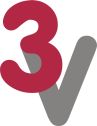 10. 5. 201910. 5. 2019           3-BOJ VŠESTRANNOSTI           3-BOJ VŠESTRANNOSTI           3-BOJ VŠESTRANNOSTI           3-BOJ VŠESTRANNOSTI           3-BOJ VŠESTRANNOSTIVÍCEBOJVÍCEBOJVÍCEBOJVÍCEBOJ1.ZŠ Vraňany43132.ZŠ a MŠ Dolní BeřkoviceZŠ a MŠ Dolní Beřkovice35003.ZŠ J. Seiferta Mělník34654.ZŠ Velký Borek31635.ZŠ Nedomice1946Výsledková listina jednotlivcůVýsledková listina jednotlivcůVýsledková listina jednotlivcůVýsledková listina jednotlivcůVýsledková listina jednotlivcůVýsledková listina jednotlivcůVýsledková listina jednotlivcůVýsledková listina jednotlivců1.– 3.1.– 3.třída 10. 5.2019 10. 5.2019           3-BOJ VŠESTRANNOSTI           3-BOJ VŠESTRANNOSTI           3-BOJ VŠESTRANNOSTI           3-BOJ VŠESTRANNOSTI           3-BOJ VŠESTRANNOSTI           3-BOJ VŠESTRANNOSTI           3-BOJ VŠESTRANNOSTI           3-BOJ VŠESTRANNOSTI           3-BOJ VŠESTRANNOSTIVÍCEBOJVÍCEBOJPříjmení a jménotřídatřída50 m50 mbodybodyDálkaDálkabodyMíčekbodybodyJakub Vašek339,19,1374374330330382283881144Vlastník Ondřej339,09,039339329029024728,53971037Černý Antonín338,78,745345328028021620242911Kutová Kateřina339,39,333633628028021621299851Pýcha Petr229,19,137437428028021620242832Bulířová Dominika339,19,137437432032034710,587808Marek Lukáš119,59,530030029229225418,5215769Mičková Sofie228,88,843343328028021612115764Hanč Milan339,99,923323324524511829406757Šárka Hudáková339,69,628328329429426014,8170713Plašil Petr229,39,333633627027018715,4162685Judová Julie 339,29,235535526026015813,5144657Macák Antonín2210,010,021721727627620417,5198619Kumpricht Matyáš119,69,628328324024010618207596Čápová Valerie2210,210,218718729729727012,5125582Dlabač Filip229,69,62832832632631661188537Kotík David119,79,726626625025013114138535David Vopálenský1110,210,218718726826818113,5129497Nela Hrubá1110,110,12022022202206012115377Kepák Michal3310,610,613113124724712313121375Čvančarová Lucie1110,110,1202202220220609,162324Šulc Kryštof1110,210,2187187173173013121308Veklyncová Rebeka3310,110,1202202222222647,636302Sabolová Julie2210,410,4158158234234918,552301Pexa Denis1110,810,8107107245245118956281Nikola Jindřichová2210,910,99595210210401196231Vojtěch Fišer2211,711,722222232236612,5113201Růžická Jiřina2211,111,17373210210408,246159Kaucká Veronika1111,211,263631781780960123Mynaříková Dorota1111,311,35454200200227,535111